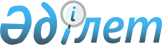 О выделении средств на оплату обучения за рубежом стипендиатов Международной стипендии Президента Республики Казахстан "Болашак"Постановление Правительства Республики Казахстан от 8 сентября 1999 года № 1333

      В соответствии с Положением о порядке присуждения стипендии Президента Республики Казахстан "Болашак", утвержденным Указом Президента Республики Казахстан от 3 марта 1997 года № 3375 U973375_ , Правительство Республики Казахстан постановляет: 

      1. Министерству финансов Республики Казахстан выделить Министерству науки и высшего образования Республики Казахстан на оплату обучения за рубежом стипендиатов Международной стипендии Президента Республики Казахстан "Болашак" 342 940 (триста сорок два миллиона девятьсот сорок) тысяч тенге за счет средств, предусмотренных в республиканском бюджете на 1999 год на неотложные государственные нужды. 

      2. Министерству науки и высшего образования Республики Казахстан в установленном порядке обеспечить оплату обучения стипендиатов Международной стипендии Президента Республики Казахстан "Болашак" в зарубежных вузах. 

      3. Министерству финансов Республики Казахстан осуществить контроль за целевым расходованием выделяемых средств. 

      4. Настоящее постановление вступает в силу со дня подписания. 

 

     Премьер-Министр     Республики Казахстан     

     (Специалисты: Склярова И.В.,                   Кушенова Д.С.)
					© 2012. РГП на ПХВ «Институт законодательства и правовой информации Республики Казахстан» Министерства юстиции Республики Казахстан
				